d’insérer 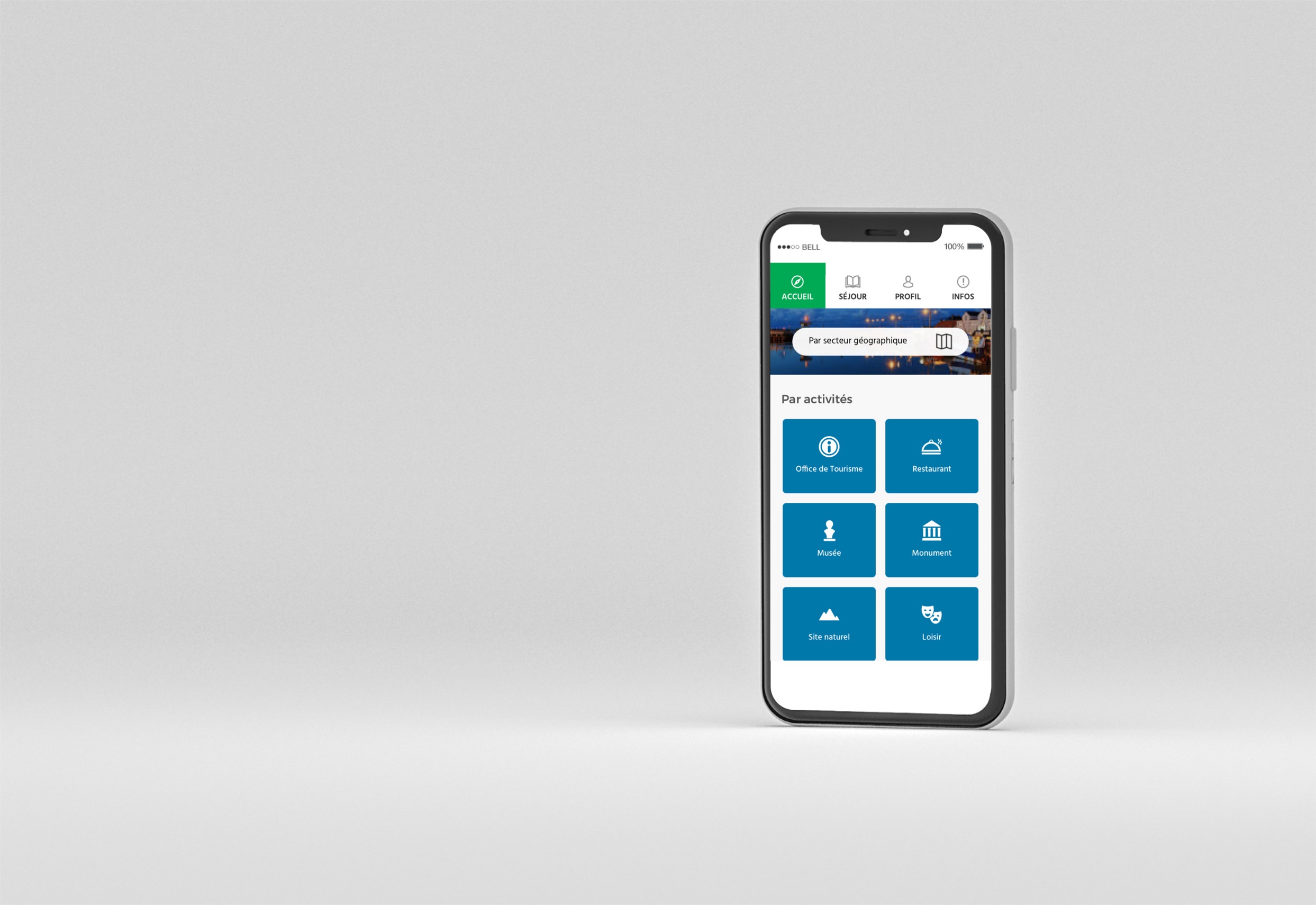 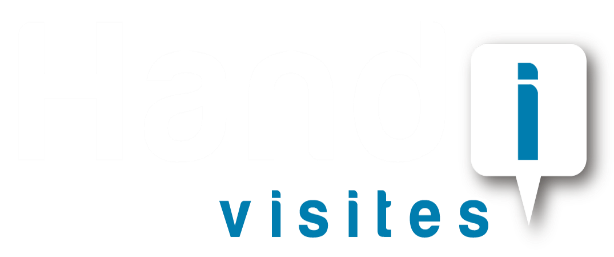 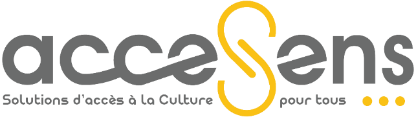 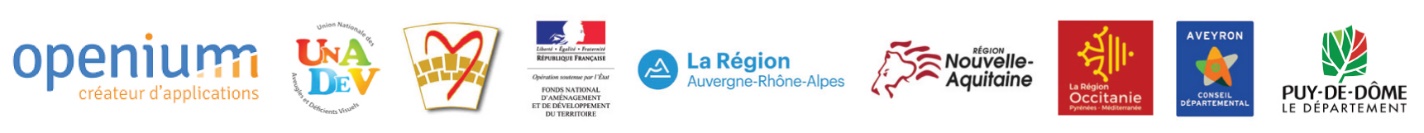 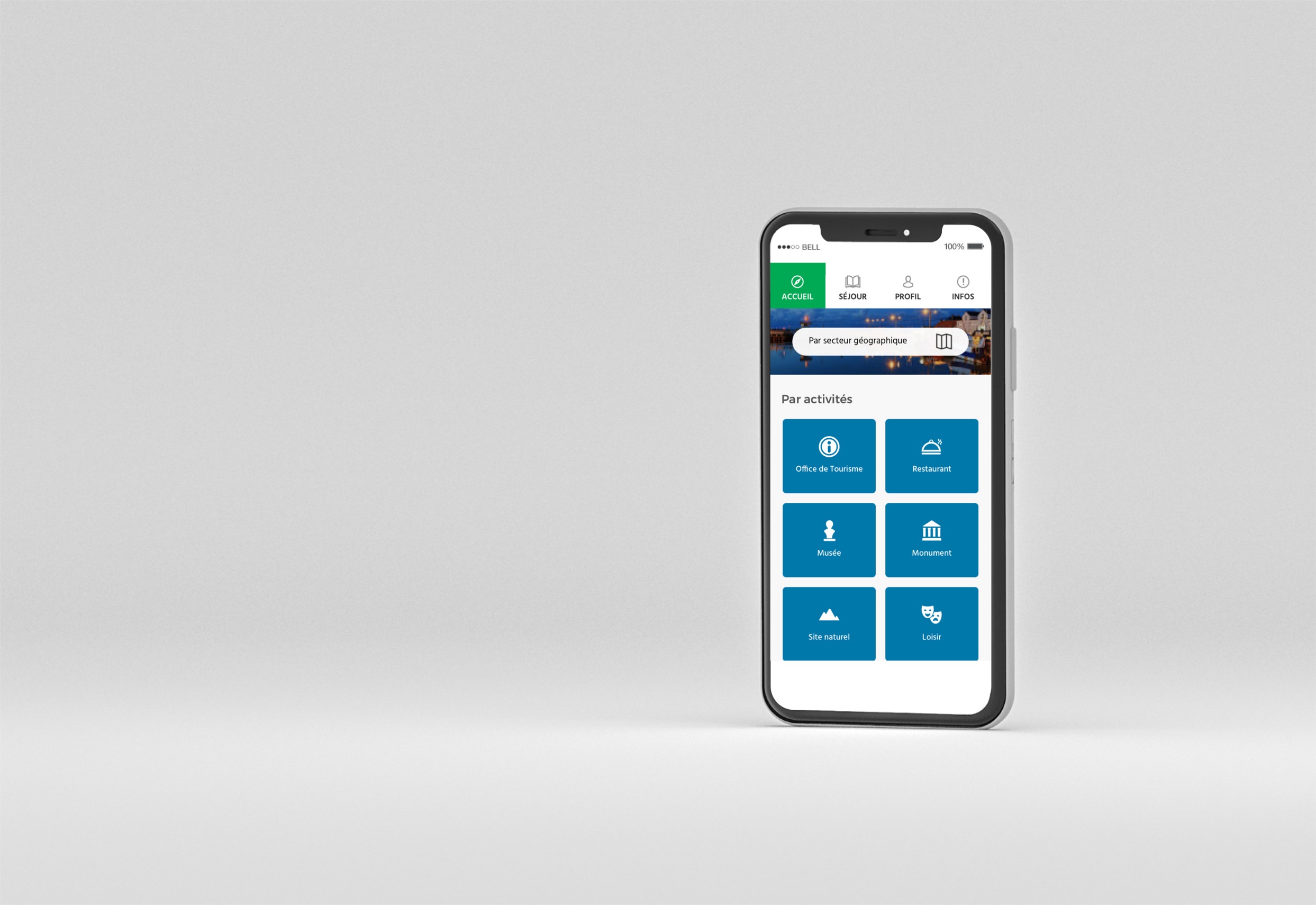 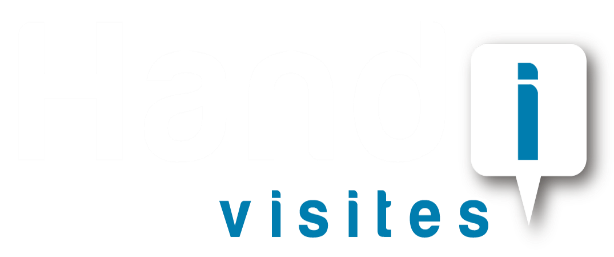 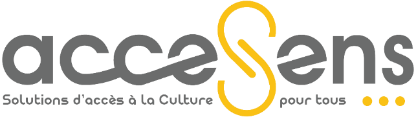 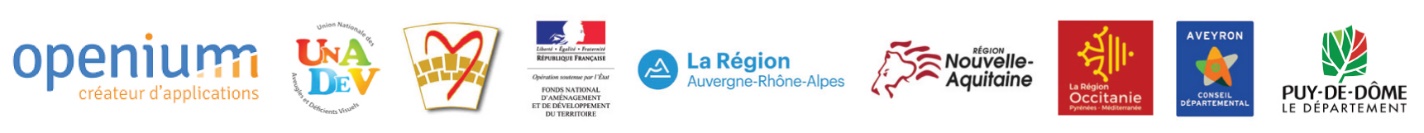 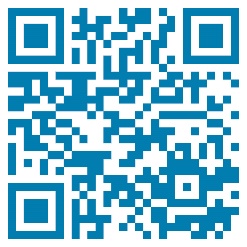 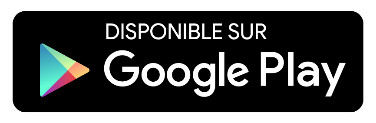 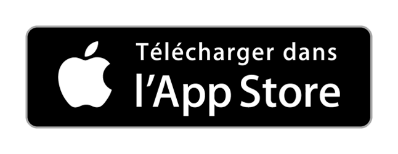 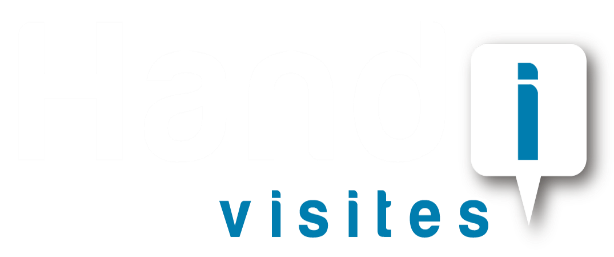 